CALCIO A CINQUESOMMARIOSOMMARIO	1COMUNICAZIONI DELLA F.I.G.C.	1COMUNICAZIONI DELLA L.N.D.	1COMUNICAZIONI DELLA DIVISIONE CALCIO A CINQUE	1COMUNICAZIONI DEL COMITATO REGIONALE MARCHE	1COMUNICAZIONI DELLA F.I.G.C.COMUNICAZIONI DELLA L.N.D.COMUNICAZIONI DELLA DIVISIONE CALCIO A CINQUECOMUNICAZIONI DEL COMITATO REGIONALE MARCHEPer tutte le comunicazioni con la Segreteria del Calcio a Cinque - richieste di variazione gara comprese - è attiva la casella e-mail c5marche@lnd.it; si raccomandano le Società di utilizzare la casella e-mail comunicata all'atto dell'iscrizione per ogni tipo di comunicazione verso il Comitato Regionale Marche. SPOSTAMENTO GARENon saranno rinviate gare a data da destinarsi. Tutte le variazioni che non rispettano la consecutio temporum data dal calendario ufficiale non saranno prese in considerazione. (es. non può essere accordato lo spostamento della quarta giornata di campionato prima della terza o dopo la quinta).Le variazione dovranno pervenire alla Segreteria del Calcio a Cinque esclusivamente tramite mail (c5marche@lnd.it) con tutta la documentazione necessaria, compreso l’assenso della squadra avversaria, inderogabilmente  entro le ore 23:59 del martedì antecedente la gara o entro le 72 ore in caso di turno infrasettimanale.Per il cambio del campo di giuoco e la variazione di inizio gara che non supera i 30 minuti non è necessaria la dichiarazione di consenso della squadra avversaria.NOTIZIE SU ATTIVITA’ AGONISTICACOPPA MARCHE CALCIO 5 serie DVARIAZIONI AL PROGRAMMA GAREGIRONE QFCORTE SPORTIVA D’APPELLO TERRITORIALETESTO DELLE DECISIONI RELATIVE ALCOM. UFF. N.  71 – RIUNIONE DELL’8 NOVEMBRE 2021LA CORTE SPORTIVA D’APPELLO TERRITORIALEPRESSO IL COMITATO REGIONALE MARCHEcomposta daAvv. Piero Paciaroni - PresidenteDott. Lorenzo Casagrande Albano – Componente segretario f.f.Avv. Francesco Scaloni – CompenenteDott.ssa Valentina Pupo -ComponenteDott. Cristian Urbinati – Rappresentante A.I.A.nella riunione dell’8 NOVEMBRE 2021, ha pronunciato le seguenti decisioni:…omissis…DECISIONE    N. 7.2021-2022  			LA CORTE SPORTIVA D’APPELLO TERRITORIALEPRESSO IL COMITATO REGIONALE MARCHEcomposta daAvv. Piero Paciaroni - PresidenteDott. Giovanni Spanti - VicepresidenteDott. Lorenzo Casagrande Albano – Componente segretario f.f.Avv. Francesco Scaloni – CompenenteDott.ssa Valentina Pupo -ComponenteDott. Cristian Urbinati – Rappresentante A.I.A.nella riunione del 8 novembre 2021, ha pronunciato la seguente decisione sul reclamo n. 7/CSAT 2021/2022 proposto in data 29 ottobre 2021 dalla  A.P. AURORA TREIAper la riformadel provvedimento emesso dal Giudice Sportivo presso il Comitato Regionale Marche con delibera pubblicata sul Com. Uff. n. 26 del 27 ottobre 2021 CALCIO A CINQUE con il quale è stata comminata all’allenatore MARCHEGIANI MASSIMO la sanzione della squalifica fino al 8 dicembre 2021 a seguito della gara VICTORIA STRADA - AURORA TREIA del 23.10.2021 – Campionato Regionale C/2 Calcio a 5visto il reclamo e i relativi allegati;visti tutti gli atti;relatore, nell’udienza del giorno 8 novembre 2021, Francesco Scaloni;ritenuto e considerato in fatto e diritto quanto segue.SVOLGIMENTO DEL PROCEDIMENTO Il Giudice Sportivo presso il Comitato Regionale Marche, con decisione pubblicata sul Com. Uff. indicato in epigrafe, ha comminato all’allenatore Marchegiani Massimo, tesserato per la reclamante, la sanzione della squalifica fino al 8-12-2021 “ per comportamento offensivo e minaccioso nei confronti dell’arbitro.”.   Avverso tale decisione ha proposto rituale reclamo la A.P. AURORA TREIA, chiedendo la riduzione della sanzione in misura equamente rapportata all’effettività del comportamento tenuto nell’occasione dall’allenatore.MOTIVI DELLA DECISIONELa Corte sportiva d’appello territoriale reputa che il reclamo possa, in parziale riforma del gravato provvedimento, essere accolto e, per l’effetto, la sanzione ridotta nei termini di cui al dispositivo, apparendo tale più limitata misura congrua e proporzionata all’addebito disciplinare mosso all’allenatore Marchegiani Massimo.   Dal referto arbitrale ( “ prova legale assistita da fede privilegiata “)  risulta che l’incolpato ha messo in atto un comportamento irriguardoso nei confronti dell’arbitro che comunque non ha avuto le caratteristiche previste dalla lettera b) del primo comma dell’art.36 CGS.   La Corte pertanto reputa congrua alla natura ed alla gravità dell’infrazione commessa la sanzione della squalifica dell’allenatore fino al 17 novembre 2021.  P.Q.M.la Corte sportiva d’appello territoriale, definitivamente pronunciando, accoglie il reclamo come sopra proposto dalla A.P. AURORA TREIA e riduce la squalifica all’allenatore Massimo Marchegiani al 17 novembre 2021.Dispone restituirsi il relativo contributo e manda alla Segreteria del Comitato Regionale Marche per gli adempimenti conseguenti.Così deciso in Ancona, nella sede della FIGC - LND - Comitato Regionale Marche, in data 8 novembre 2021.     Il Relatore                                                                                                Il Presidente   F.to in originale								 F.to in originale Francesco Scaloni                                                                                       Piero PaciaroniDepositato in Ancona in data 11 novembre  2021Il Segretario                                                                                        F.to in originaleAngelo Castellana*     *     *ORARIO UFFICISi comunica che la Sede Regionale è chiusa al pubblico.Ciò premesso, si informa che i contatti possono avvenire per e-mail all’indirizzo c5marche@lnd.it, crlnd.marche01@figc.it (Segreteria Generale, Ufficio Tesseramento) o pec c5marche@pec.figcmarche.itSi trascrivono, di seguito, i seguenti recapiti telefonici:Segreteria			071/28560404Ufficio Amministrazione	071/28560322 Ufficio Tesseramento 	071/28560408 Ufficio emissione tessere	071/28560401Pubblicato in Ancona ed affisso all’albo del C.R. M. il 13/11/2021.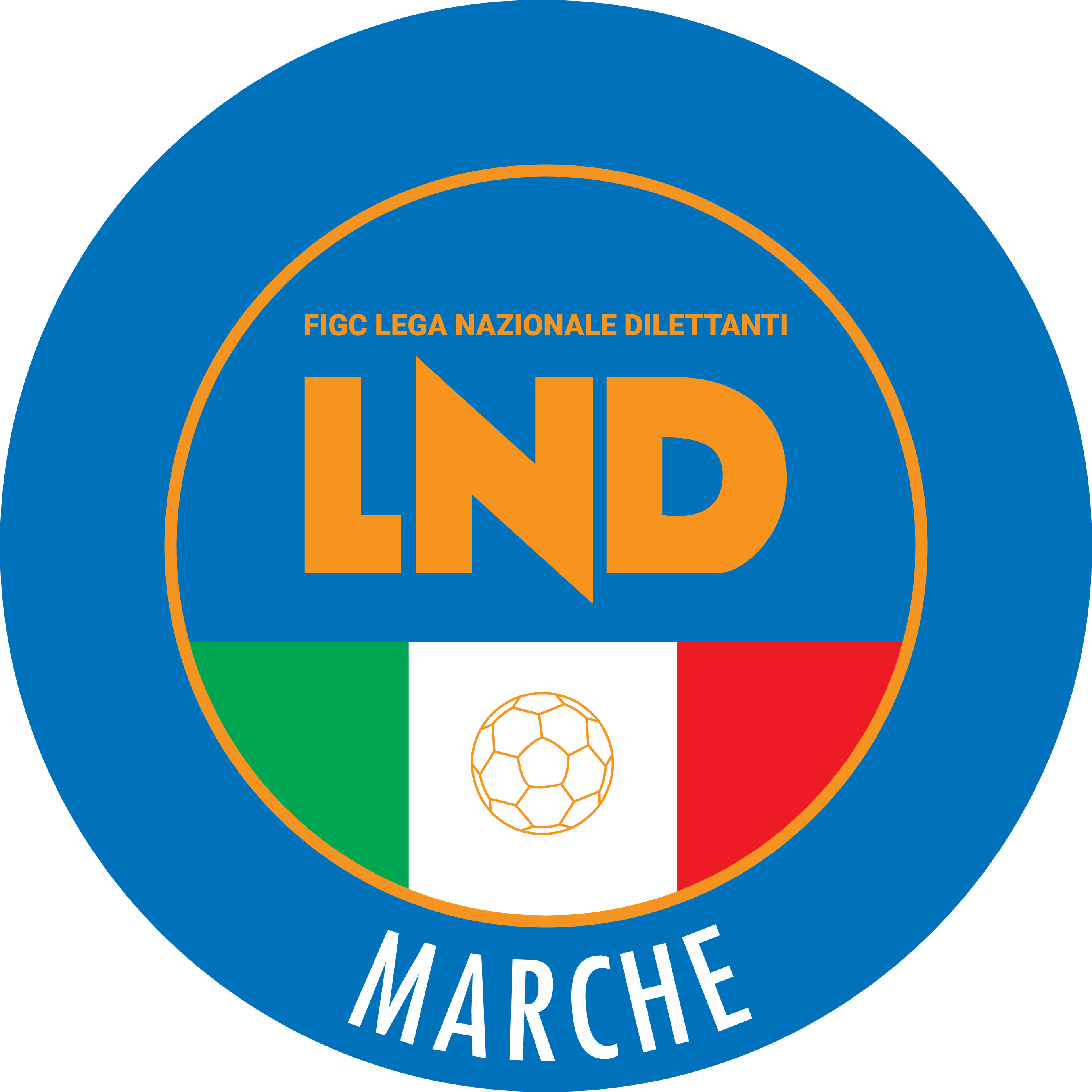 Federazione Italiana Giuoco CalcioLega Nazionale DilettantiCOMITATO REGIONALE MARCHEVia Schiavoni, snc - 60131 ANCONACENTRALINO: 071 285601 - FAX: 071 28560403sito internet: marche.lnd.ite-mail: c5marche@lnd.itpec: c5marche@pec.figcmarche.itStagione Sportiva 2021/2022Comunicato Ufficiale N° 32 del 13/11/2021Stagione Sportiva 2021/2022Comunicato Ufficiale N° 32 del 13/11/2021Data GaraN° Gior.Squadra 1Squadra 2Data Orig.Ora Var.Ora Orig.Impianto15/11/20211 AL'ALTRO SPORT CALCIO A 5ACLI AUDAX MONTECOSARO17/11/202121:45Il Responsabile Regionale Calcio a Cinque(Marco Capretti)Il Presidente(Ivo Panichi)